  Obec Beladice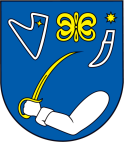 Žiadosť o pridelenie nájomného bytuA: ŽiadateľMeno a priezvisko: .......................................................................................................................Rodinný stav: ...............................................................................................................................Rodné priezvisko: ........................................................................................................................Dátum narodenia: .........................................................................................................................Rodné číslo: ..................................................................................................................................Číslo občianskeho preukazu: .......................................................................................................Telefónne číslo: ............................................................................................................................E - mail: ........................................................................................................................................Adresa trvalého pobytu: ...............................................................................................................Adresa prechodného pobytu: .......................................................................................................Zamestnávateľ žiadateľa: .............................................................................................................B: Členovia domácnosti zahrnutí do žiadosti(ak nepostačuje, doplňte menný zoznam na osobitnom priloženom papieri)C.  Bytové pomery žiadateľa v mieste trvalého, prechodného bydliska:1. Žiadateľ v súčasnosti býva:    a)   u rodičov    b)  u iných príbuzných    c)   u cudzích (podnájom, slobodáreň, ubytovňa), uviesť kde:  ..................................................      d)   inde, uviesť kde:  .................................................................................................................2. Počet rodín žijúcich v súčasnosti v jednom byte s rodinou žiadateľa: ....................................................................................................................................................................3. Počet osôb žijúcich v súčasnosti v jednom byte s rodinou žiadateľa (okrem členov      domácnosti zahrnutých do žiadosti).     U každej osoby uviesť meno a priezvisko a vzťah  ku žiadateľovi: 4. Bývanie rodiny.     a)     rodina býva spolu    b)     rodina nebýva spolu (z dôvodu nevyriešenej bytovej situácie)    b1)   manželia nebývajú spolu    b2)   rodičia a nezaopatrené deti nebývajú s rodičmi (uviesť bližšie): ....................................    ...................................................................................................................................................    ...................................................................................................................................................    b3)   iné (uviesť): ......................................................................................................................    ...................................................................................................................................................   ....................................................................................................................................................5.  Uviesť, kto je vlastníkom – nájomcom bytu, rod. domu, v ktorom má žiadateľ trvalé bydlisko: (v prílohe priložiť kópiu aktuálneho listu  vlastníctva nie  staršieho ako 3 mesiace a nájomnej zmluvy na byt alebo dom, kde ste prihlásený na trvalý pobyt)..............................................................................................................................................................................................................................................................................................................D. Iné okolnosti súvisiace so žiadosťou ( napr. závažné zdravotné pomery žiadateľa, ZŤP )1.  Zdravotné postihnutie žiadateľa alebo člena domácnosti zahrnutého do žiadosti      (u každého uviesť meno a priezvisko a mieru postihnutia).     Možno uviesť aj typ postihnutia...............................................................................................................................................................................................................................................................................................................E: Dôvod podania žiadosti :........................................................................................................................................................................................................................................................................................................................................................................................................................................................................................................................................................................................................................................................................................................................................................................................................................................................................................................................................................................................................................................................................................................................................................................................................................................................F:  Žiadam o pridelenie: 1 – izbového bytu2 – izbového bytu3 – izbového bytuG: Súhlas so spracovaním osobných údajovOsobné údaje poskytuje žiadateľ Obecnému úradu Beladice pre účel zaradenia do evidencie žiadostí o nájom obecného bytu dobrovoľne. Žiadateľ  súhlasí  so  spracovaním  osobných   údajov žiadateľa uvedených v tejto žiadosti  v súlade so zákonom č. 122/2013 Z. z. o ochrane osobných údajov v znení neskorších predpisov v  rozsahu, ktorý vyžaduje vybavenie jeho žiadosti. Súhlasím s použití mojich osobných údajov pre úradné účely podľa zákona NR SR č. 122/2013 Z.z.o ochrane osobných údajov a o zmene a doplnení niektorých zákonov v znení neskorších predpisov.Zároveň vyhlasujem, že v súlade s § 11 ods. 4 zákona č. 122/2013 Z. z. o ochrane osobných údajov, poskytujem všetky osobné údaje uvedené v žiadosti o pridelenie nájomného bytu v obci Beladice  dobrovoľne a súhlasím s ich spracovaním. Súhlas poskytujem na dobu neurčitú a nemôžem ho odvolať.V.........................................  dňa: .............................        ..........................................................                                                                                                           podpis žiadateľaPrílohy: a.) originál potvrdenia o príjme žiadateľa a osôb s ním žijúcich v spoločnej domácnosti, ktorých príjmy sa posudzujú spoločne podľa  osobitného predpisu za predchádzajúci kalendárny rok (vy plní zamestnávateľ resp. iná organizácia, od ktorej príjem poberá ), resp. overenú kópiu daňového priznania za predchádzajúci kalendárny rokb.) kópia aktuálneho listu  vlastníctva nie  staršieho ako 3 mesiace a nájomnej zmluvy na byt alebo dom, kde ste prihlásený na trvalý pobytc.) čestné prehlásenie, že nie ste nájomcom obecného bytu, nájomného bytu, služobného bytu, bytu vo vlastníctve štátu alebo vyššieho územného celku alebo vlastníkom bytu alebo rodinného domu ( overený podpis na matrike alebo na notárskom úrade )d.) dokladovanie rodinného stavu ( sobášny list, úmrtný list, overený rozsudok o rozvode, čestné prehlásenie, že ste slobodný/á )e.) fotokópia rodného listu dieťaťa/detí, ak žijú so žiadateľom v spoločnej domácnostif.)  vyjadrenie riaditeľa organizácie v zriaďovateľskej pôsobnosti mestskej časti, v ktorej je žiadateľ zamestnanýg.) iné doklady preukazujúce osobité okolnosti súvisiace so žiadosťouMeno a priezvisko   Rodné priezviskoDátum narodeniaPríbuzenský pomer k žiadateľovi1.2.3.4.5.Meno a priezvisko   Príbuzenský pomer k žiadateľovi1.2.3.4.5.